IInfrastructure Western Australia Act 2019Portfolio:PremierAgency:Infrastructure WAInfrastructure Western Australia Act 20192019/01324 Jun 2019Pt. 1: 24 Jun 2019 (see s. 2(a));Act other than Pt. 1, s. 8(1)(b) & Pt. 3 Div. 2 & 3:  24 Jul 2019 (see s. 2(c));s. 8(1)(b) & Pt. 3 Div. 3: 1 Jan 2022 (see s. 2(b) & SL 2021/145 cl. 2(a));Pt. 3 Div 2: 1 Jan 2023 (see s. 2(b) & SL 2021/145 cl. 2(b))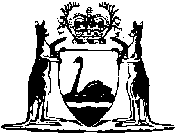 